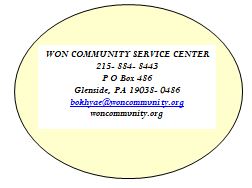 WON COMMUNITY SERVICE CENTERBOARD OF DIRECTORS 2019LOUIS R. FREIMILLERBoard Chairman, Scholarship CommitteeDirector Government Relations for AmeriHealth Caritas PATerm: 2017- 20LFreimiller@amerihealthcaritas.com215-350-9008LON FREDRIC PALITZBoard DirectorWon Institute of Graduate Studies Board of TrusteesCertified Public AccountantTerm:2016-19Lfpalitz@gmail.com215-869-0385LISA KENDALLBoard Secretary, Fundraising CommitteeSocial WorkerTerm: 2017-20mycatsweetheart@comcast.net 215-275-9840REVEREND CHONG NYUE PARKBoard DirectorWon Institute of Graduate Studies Administration DirectorTerm: 2018-21administration@woninstitute.edu215-884-8942REVEREND BOKHEE KIM, PH. D. Board DirectorWon Buddhism of Philadelphia Head MinisterTerm: 2017-20inso9@hanmail.net215-886-8443REVEREND KIYOON SEONGBoard DirectorWon Buddhism of New York Head MinisterTerm: 2018-21woneum2001@won.or.kr718-762-4103REVEREND BOKIN KIM, PH. D. Board AdvisorWon Institute of Graduate Studies PresidentTerm: 2018-21president@woninstitute.edu215-884-8942 x201 DIETRA C. SHORTERBoard Director, Scholarship CommitteeSchool Principal (retired)Term: 2016-19womanflowers@gmail.com610-662-0086BOKHYAE KOHExecutive Director, Scholarship CommitteeHomemakerWon Institute of Graduate Studies Board of TrusteeTerm: 2018-21bokhyae@woncommunity.org215-884-8443LINDA M. WALKERBoard Director, Scholarship CommitteePsychologist (retired)Term: 2016-19knollwalker@gmail.com610-650-3534SOCUE KOHBoard DirectorElectrical Engineer (retired)Term: 2017-20socuekoh@yahoo.com215-887-7187WCSC LEGAL REPRESENTATIONEMORY WYANT  ESQStrong, Stevens, Miller & Wyant PCewyant@aol.com610-239-8600 x222